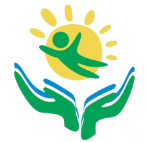 Муниципальное автономное дошкольное образовательное учреждение «Детский сад №7»г. Черняховска«ФОРМИРОВАНИЕ И ВОСПИТАНИЕ ЗВУКОВОЙ КУЛЬТУРЫ РЕЧИ У ДЕТЕЙ РАННЕГО ВОЗРАСТА»(буклет для неравнодушных воспитателей и родителей)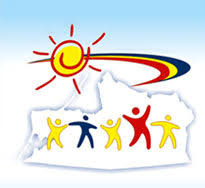 Муниципальное автономное дошкольноеобразовательное учреждение«Детский сад №7» г. Черняховска238150, РФ, Калининградская область, г. Черняховск, ул. Ленинградская, 14, 2а тел. (40141) 2-34-68, 3-46-16 «Родное слово является основой всякого умственногоразвития и сокровищницей всех знаний. Поэтому так важнозаботиться о своевременном развитии речи детей, уделять внимание её чистоте и правильности».  К. Д. Ушинский.В возрасте от 2 до 3 лет происходит значительный скачок в развитии речи, внимании.Дети, не получившие в раннем возрасте соответствующее речевое развитие, заметно отстают в общем развитии, так как речь является показателем достижений.  Воспитателю группы раннего возраста необходимо вести систематическую и целенаправленную работу по развитию речи воспитанников. Именно ранний возраст наиболее благоприятен для закладывания основ грамотной, четкой, красивой речи, для пробуждения интереса ко всему, что нас  окружает. Поэтому задача обогащения словаря и активизации речи детей должна решаться ежеминутно, ежесекундно, постоянно звучать в беседах с родителями, пронизывать все режимные моменты. Дыхательные упражнения 1.«Подуем на снежинку».Вырезать из салфетки тонкую и легкую снежинку. Положить на ладонь ребенку. Ребенок дует, чтобы снежинка слетела с ладони.2. «Бабочка летает».Сделать совместно с ребенком бабочку из тонкой бумаги (обертка от конфет, салфетка и т.д.). Привязать нитку. Ребенок держит за ниточку и дует на бабочку.3.«Плывет, плывет кораблик».Налить в тазик или ванну воду положить кораблик и предложить ребенку подуть на кораблик.Артикуляционная гимнастика.Упражнение «Заборчик».Зубы ровно мы смыкаем 
И заборчик получаем, 
А сейчас раздвинем губы – 
Посчитаем наши зубы. Упражнение «Хобот слоненка».Подражаю я слону 
Губы хоботом тяну… 
Даже если я устану, 
Их тянуть не перестану. 
Буду долго так держать, 
Свои губы укреплять. Логоритмические игры с самомассажем (с подражанием). Во время игр с самомассажем воспитатель читает стихотворение, сопровождая слова движениями.«Лягушата»Лягушата встали, потянулись и друг другу улыбнулись.Выгибают спинки, спинки – тростинкиНожками затопали, ручками захлопали,Постучим ладошкой по ручкам немножко,А потом, а потом грудку мы чуть-чуть побьем.Хлоп-хлоп тут и там и немного по бокам,Хлопают ладошки нас уже по ножкам.Погладили ладошки и ручки и ножки. Лягушата скажут: «Ква! Прыгать весело, друзья»Игры подрожания с речевым сопровождениемИгры по развитию общей моторики.Двигательные упражнения, игры в сочетании со стихотворным текстом являются мощным средством воспитания правильной речи. Чем выше двигательная активность, тем выше развивается его речь.Мы идем по кругу, посмотри,И шагаем дружно: раз, два, три.Мы скачем по дорожке, меняя часто ножки.Поскакали, поскакали: скок, скок, скок,А потом, как аисты встали – и молчок.Пальчиковые игрыЭто уникальное средство для развития речи: стимулируют речевое развитие, улучшают артикуляционную моторику, подготавливают кисть к письму и повышают работоспособность коры головного мозга. Сорока-белобока кашку варила,
Детей манила, этому дала,
Тому дала, а этому не дала Дружные пальчики
Эти пальчики щипают, Большим и указательным пальцем щипаем ладонь другой руки (или мамину ладонь).
Эти пальчики гуляют, Указательный и средний "идут" по другой руке.
Эти - любят поболтать, Средний и безымянный шевелятся, трутся друг об друга (шурша).
Эти - тихо подремать, Безымянный и мизинец прижимаем к ладони.
А большой с мизинцем братцем
Могут чисто умываться. Крутим большим пальцем вокруг мизинца.Игры с различными предметами и материалами.Можно использовать различные круглые предметы, которые хорошо катаются между ладонями.